1120101版   宜 蘭 縣 員 山 鄉 鄉 民 結 婚 補 助 申 請 表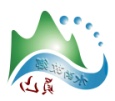 申請日期：____年____月____日   宜 蘭 縣 員 山 鄉 鄉 民 結 婚 補 助 申 請 表申請日期：____年____月____日   宜 蘭 縣 員 山 鄉 鄉 民 結 婚 補 助 申 請 表申請日期：____年____月____日   宜 蘭 縣 員 山 鄉 鄉 民 結 婚 補 助 申 請 表申請日期：____年____月____日   宜 蘭 縣 員 山 鄉 鄉 民 結 婚 補 助 申 請 表申請日期：____年____月____日   宜 蘭 縣 員 山 鄉 鄉 民 結 婚 補 助 申 請 表申請日期：____年____月____日   宜 蘭 縣 員 山 鄉 鄉 民 結 婚 補 助 申 請 表申請日期：____年____月____日   宜 蘭 縣 員 山 鄉 鄉 民 結 婚 補 助 申 請 表申請日期：____年____月____日   宜 蘭 縣 員 山 鄉 鄉 民 結 婚 補 助 申 請 表申請日期：____年____月____日   宜 蘭 縣 員 山 鄉 鄉 民 結 婚 補 助 申 請 表申請日期：____年____月____日   宜 蘭 縣 員 山 鄉 鄉 民 結 婚 補 助 申 請 表申請日期：____年____月____日   宜 蘭 縣 員 山 鄉 鄉 民 結 婚 補 助 申 請 表申請日期：____年____月____日   宜 蘭 縣 員 山 鄉 鄉 民 結 婚 補 助 申 請 表申請日期：____年____月____日   宜 蘭 縣 員 山 鄉 鄉 民 結 婚 補 助 申 請 表申請日期：____年____月____日   宜 蘭 縣 員 山 鄉 鄉 民 結 婚 補 助 申 請 表申請日期：____年____月____日   宜 蘭 縣 員 山 鄉 鄉 民 結 婚 補 助 申 請 表申請日期：____年____月____日   宜 蘭 縣 員 山 鄉 鄉 民 結 婚 補 助 申 請 表申請日期：____年____月____日   宜 蘭 縣 員 山 鄉 鄉 民 結 婚 補 助 申 請 表申請日期：____年____月____日   宜 蘭 縣 員 山 鄉 鄉 民 結 婚 補 助 申 請 表申請日期：____年____月____日   宜 蘭 縣 員 山 鄉 鄉 民 結 婚 補 助 申 請 表申請日期：____年____月____日申請人姓     名 姓     名 姓     名 姓     名 出 生 年 月 日出 生 年 月 日出 生 年 月 日出 生 年 月 日身 分 證 字 號身 分 證 字 號身 分 證 字 號身 分 證 字 號身 分 證 字 號身 分 證 字 號身 分 證 字 號身 分 證 字 號身 分 證 字 號身 分 證 字 號身 分 證 字 號申請人(簽章)(簽章)(簽章)(簽章)戶籍地址員山鄉_______村員山鄉_______村員山鄉_______村員山鄉_______村員山鄉_______村員山鄉_______村員山鄉_______村員山鄉_______村員山鄉_______村員山鄉_______村電話通訊地址□ 同上□ 其他______________________________________________□ 同上□ 其他______________________________________________□ 同上□ 其他______________________________________________□ 同上□ 其他______________________________________________□ 同上□ 其他______________________________________________□ 同上□ 其他______________________________________________□ 同上□ 其他______________________________________________□ 同上□ 其他______________________________________________□ 同上□ 其他______________________________________________□ 同上□ 其他______________________________________________手機配偶姓     名 姓     名 姓     名 姓     名 出 生 年 月 日出 生 年 月 日出 生 年 月 日出 生 年 月 日身 分 證 字 號身 分 證 字 號身 分 證 字 號身 分 證 字 號身 分 證 字 號身 分 證 字 號身 分 證 字 號身 分 證 字 號身 分 證 字 號身 分 證 字 號身 分 證 字 號配偶(簽章)(簽章)(簽章)(簽章)戶籍地址□同申請人戶籍地□其他：_______村□同申請人戶籍地□其他：_______村□同申請人戶籍地□其他：_______村□同申請人戶籍地□其他：_______村□同申請人戶籍地□其他：_______村□同申請人戶籍地□其他：_______村□同申請人戶籍地□其他：_______村□同申請人戶籍地□其他：_______村□同申請人戶籍地□其他：_______村□同申請人戶籍地□其他：_______村手機結  婚  登  記  日  期結  婚  登  記  日  期結  婚  登  記  日  期結  婚  登  記  日  期      年    月    日      年    月    日      年    月    日      年    月    日      年    月    日      年    月    日      年    月    日      年    月    日      年    月    日      年    月    日      年    月    日      年    月    日      年    月    日      年    月    日      年    月    日      年    月    日應備文件□申請表                             □申請人及配偶之國民身分證、印章(如配偶為在臺無戶籍、大陸地區人民或外籍人士者，  請檢附居留證影本)□雙方一個月內現戶戶籍謄本(記事欄不得省略)□受託人需檢附身分證或居留證及印章。□領據□申請表                             □申請人及配偶之國民身分證、印章(如配偶為在臺無戶籍、大陸地區人民或外籍人士者，  請檢附居留證影本)□雙方一個月內現戶戶籍謄本(記事欄不得省略)□受託人需檢附身分證或居留證及印章。□領據□申請表                             □申請人及配偶之國民身分證、印章(如配偶為在臺無戶籍、大陸地區人民或外籍人士者，  請檢附居留證影本)□雙方一個月內現戶戶籍謄本(記事欄不得省略)□受託人需檢附身分證或居留證及印章。□領據□申請表                             □申請人及配偶之國民身分證、印章(如配偶為在臺無戶籍、大陸地區人民或外籍人士者，  請檢附居留證影本)□雙方一個月內現戶戶籍謄本(記事欄不得省略)□受託人需檢附身分證或居留證及印章。□領據□申請表                             □申請人及配偶之國民身分證、印章(如配偶為在臺無戶籍、大陸地區人民或外籍人士者，  請檢附居留證影本)□雙方一個月內現戶戶籍謄本(記事欄不得省略)□受託人需檢附身分證或居留證及印章。□領據□申請表                             □申請人及配偶之國民身分證、印章(如配偶為在臺無戶籍、大陸地區人民或外籍人士者，  請檢附居留證影本)□雙方一個月內現戶戶籍謄本(記事欄不得省略)□受託人需檢附身分證或居留證及印章。□領據□申請表                             □申請人及配偶之國民身分證、印章(如配偶為在臺無戶籍、大陸地區人民或外籍人士者，  請檢附居留證影本)□雙方一個月內現戶戶籍謄本(記事欄不得省略)□受託人需檢附身分證或居留證及印章。□領據□申請表                             □申請人及配偶之國民身分證、印章(如配偶為在臺無戶籍、大陸地區人民或外籍人士者，  請檢附居留證影本)□雙方一個月內現戶戶籍謄本(記事欄不得省略)□受託人需檢附身分證或居留證及印章。□領據□申請表                             □申請人及配偶之國民身分證、印章(如配偶為在臺無戶籍、大陸地區人民或外籍人士者，  請檢附居留證影本)□雙方一個月內現戶戶籍謄本(記事欄不得省略)□受託人需檢附身分證或居留證及印章。□領據□申請表                             □申請人及配偶之國民身分證、印章(如配偶為在臺無戶籍、大陸地區人民或外籍人士者，  請檢附居留證影本)□雙方一個月內現戶戶籍謄本(記事欄不得省略)□受託人需檢附身分證或居留證及印章。□領據□申請表                             □申請人及配偶之國民身分證、印章(如配偶為在臺無戶籍、大陸地區人民或外籍人士者，  請檢附居留證影本)□雙方一個月內現戶戶籍謄本(記事欄不得省略)□受託人需檢附身分證或居留證及印章。□領據□申請表                             □申請人及配偶之國民身分證、印章(如配偶為在臺無戶籍、大陸地區人民或外籍人士者，  請檢附居留證影本)□雙方一個月內現戶戶籍謄本(記事欄不得省略)□受託人需檢附身分證或居留證及印章。□領據□申請表                             □申請人及配偶之國民身分證、印章(如配偶為在臺無戶籍、大陸地區人民或外籍人士者，  請檢附居留證影本)□雙方一個月內現戶戶籍謄本(記事欄不得省略)□受託人需檢附身分證或居留證及印章。□領據□申請表                             □申請人及配偶之國民身分證、印章(如配偶為在臺無戶籍、大陸地區人民或外籍人士者，  請檢附居留證影本)□雙方一個月內現戶戶籍謄本(記事欄不得省略)□受託人需檢附身分證或居留證及印章。□領據□申請表                             □申請人及配偶之國民身分證、印章(如配偶為在臺無戶籍、大陸地區人民或外籍人士者，  請檢附居留證影本)□雙方一個月內現戶戶籍謄本(記事欄不得省略)□受託人需檢附身分證或居留證及印章。□領據□申請表                             □申請人及配偶之國民身分證、印章(如配偶為在臺無戶籍、大陸地區人民或外籍人士者，  請檢附居留證影本)□雙方一個月內現戶戶籍謄本(記事欄不得省略)□受託人需檢附身分證或居留證及印章。□領據□申請表                             □申請人及配偶之國民身分證、印章(如配偶為在臺無戶籍、大陸地區人民或外籍人士者，  請檢附居留證影本)□雙方一個月內現戶戶籍謄本(記事欄不得省略)□受託人需檢附身分證或居留證及印章。□領據□申請表                             □申請人及配偶之國民身分證、印章(如配偶為在臺無戶籍、大陸地區人民或外籍人士者，  請檢附居留證影本)□雙方一個月內現戶戶籍謄本(記事欄不得省略)□受託人需檢附身分證或居留證及印章。□領據□申請表                             □申請人及配偶之國民身分證、印章(如配偶為在臺無戶籍、大陸地區人民或外籍人士者，  請檢附居留證影本)□雙方一個月內現戶戶籍謄本(記事欄不得省略)□受託人需檢附身分證或居留證及印章。□領據委託(授權)代申請 (若由他人代送者，應簽署本欄)申請人(               )茲已瞭解並將申請結婚補助事宜委託(授權)代理人：                 (簽名或蓋章)(身分證統一編號：                       )代辦，如有糾紛致影響申請人權益，概由申請人與代理人自行負責。※申請人：____________________  (簽名或蓋章)   ※代理人：________________ (簽名或蓋章)委託(授權)代申請 (若由他人代送者，應簽署本欄)申請人(               )茲已瞭解並將申請結婚補助事宜委託(授權)代理人：                 (簽名或蓋章)(身分證統一編號：                       )代辦，如有糾紛致影響申請人權益，概由申請人與代理人自行負責。※申請人：____________________  (簽名或蓋章)   ※代理人：________________ (簽名或蓋章)委託(授權)代申請 (若由他人代送者，應簽署本欄)申請人(               )茲已瞭解並將申請結婚補助事宜委託(授權)代理人：                 (簽名或蓋章)(身分證統一編號：                       )代辦，如有糾紛致影響申請人權益，概由申請人與代理人自行負責。※申請人：____________________  (簽名或蓋章)   ※代理人：________________ (簽名或蓋章)委託(授權)代申請 (若由他人代送者，應簽署本欄)申請人(               )茲已瞭解並將申請結婚補助事宜委託(授權)代理人：                 (簽名或蓋章)(身分證統一編號：                       )代辦，如有糾紛致影響申請人權益，概由申請人與代理人自行負責。※申請人：____________________  (簽名或蓋章)   ※代理人：________________ (簽名或蓋章)委託(授權)代申請 (若由他人代送者，應簽署本欄)申請人(               )茲已瞭解並將申請結婚補助事宜委託(授權)代理人：                 (簽名或蓋章)(身分證統一編號：                       )代辦，如有糾紛致影響申請人權益，概由申請人與代理人自行負責。※申請人：____________________  (簽名或蓋章)   ※代理人：________________ (簽名或蓋章)委託(授權)代申請 (若由他人代送者，應簽署本欄)申請人(               )茲已瞭解並將申請結婚補助事宜委託(授權)代理人：                 (簽名或蓋章)(身分證統一編號：                       )代辦，如有糾紛致影響申請人權益，概由申請人與代理人自行負責。※申請人：____________________  (簽名或蓋章)   ※代理人：________________ (簽名或蓋章)委託(授權)代申請 (若由他人代送者，應簽署本欄)申請人(               )茲已瞭解並將申請結婚補助事宜委託(授權)代理人：                 (簽名或蓋章)(身分證統一編號：                       )代辦，如有糾紛致影響申請人權益，概由申請人與代理人自行負責。※申請人：____________________  (簽名或蓋章)   ※代理人：________________ (簽名或蓋章)委託(授權)代申請 (若由他人代送者，應簽署本欄)申請人(               )茲已瞭解並將申請結婚補助事宜委託(授權)代理人：                 (簽名或蓋章)(身分證統一編號：                       )代辦，如有糾紛致影響申請人權益，概由申請人與代理人自行負責。※申請人：____________________  (簽名或蓋章)   ※代理人：________________ (簽名或蓋章)委託(授權)代申請 (若由他人代送者，應簽署本欄)申請人(               )茲已瞭解並將申請結婚補助事宜委託(授權)代理人：                 (簽名或蓋章)(身分證統一編號：                       )代辦，如有糾紛致影響申請人權益，概由申請人與代理人自行負責。※申請人：____________________  (簽名或蓋章)   ※代理人：________________ (簽名或蓋章)委託(授權)代申請 (若由他人代送者，應簽署本欄)申請人(               )茲已瞭解並將申請結婚補助事宜委託(授權)代理人：                 (簽名或蓋章)(身分證統一編號：                       )代辦，如有糾紛致影響申請人權益，概由申請人與代理人自行負責。※申請人：____________________  (簽名或蓋章)   ※代理人：________________ (簽名或蓋章)委託(授權)代申請 (若由他人代送者，應簽署本欄)申請人(               )茲已瞭解並將申請結婚補助事宜委託(授權)代理人：                 (簽名或蓋章)(身分證統一編號：                       )代辦，如有糾紛致影響申請人權益，概由申請人與代理人自行負責。※申請人：____________________  (簽名或蓋章)   ※代理人：________________ (簽名或蓋章)委託(授權)代申請 (若由他人代送者，應簽署本欄)申請人(               )茲已瞭解並將申請結婚補助事宜委託(授權)代理人：                 (簽名或蓋章)(身分證統一編號：                       )代辦，如有糾紛致影響申請人權益，概由申請人與代理人自行負責。※申請人：____________________  (簽名或蓋章)   ※代理人：________________ (簽名或蓋章)委託(授權)代申請 (若由他人代送者，應簽署本欄)申請人(               )茲已瞭解並將申請結婚補助事宜委託(授權)代理人：                 (簽名或蓋章)(身分證統一編號：                       )代辦，如有糾紛致影響申請人權益，概由申請人與代理人自行負責。※申請人：____________________  (簽名或蓋章)   ※代理人：________________ (簽名或蓋章)委託(授權)代申請 (若由他人代送者，應簽署本欄)申請人(               )茲已瞭解並將申請結婚補助事宜委託(授權)代理人：                 (簽名或蓋章)(身分證統一編號：                       )代辦，如有糾紛致影響申請人權益，概由申請人與代理人自行負責。※申請人：____________________  (簽名或蓋章)   ※代理人：________________ (簽名或蓋章)委託(授權)代申請 (若由他人代送者，應簽署本欄)申請人(               )茲已瞭解並將申請結婚補助事宜委託(授權)代理人：                 (簽名或蓋章)(身分證統一編號：                       )代辦，如有糾紛致影響申請人權益，概由申請人與代理人自行負責。※申請人：____________________  (簽名或蓋章)   ※代理人：________________ (簽名或蓋章)委託(授權)代申請 (若由他人代送者，應簽署本欄)申請人(               )茲已瞭解並將申請結婚補助事宜委託(授權)代理人：                 (簽名或蓋章)(身分證統一編號：                       )代辦，如有糾紛致影響申請人權益，概由申請人與代理人自行負責。※申請人：____________________  (簽名或蓋章)   ※代理人：________________ (簽名或蓋章)委託(授權)代申請 (若由他人代送者，應簽署本欄)申請人(               )茲已瞭解並將申請結婚補助事宜委託(授權)代理人：                 (簽名或蓋章)(身分證統一編號：                       )代辦，如有糾紛致影響申請人權益，概由申請人與代理人自行負責。※申請人：____________________  (簽名或蓋章)   ※代理人：________________ (簽名或蓋章)委託(授權)代申請 (若由他人代送者，應簽署本欄)申請人(               )茲已瞭解並將申請結婚補助事宜委託(授權)代理人：                 (簽名或蓋章)(身分證統一編號：                       )代辦，如有糾紛致影響申請人權益，概由申請人與代理人自行負責。※申請人：____________________  (簽名或蓋章)   ※代理人：________________ (簽名或蓋章)委託(授權)代申請 (若由他人代送者，應簽署本欄)申請人(               )茲已瞭解並將申請結婚補助事宜委託(授權)代理人：                 (簽名或蓋章)(身分證統一編號：                       )代辦，如有糾紛致影響申請人權益，概由申請人與代理人自行負責。※申請人：____________________  (簽名或蓋章)   ※代理人：________________ (簽名或蓋章)委託(授權)代申請 (若由他人代送者，應簽署本欄)申請人(               )茲已瞭解並將申請結婚補助事宜委託(授權)代理人：                 (簽名或蓋章)(身分證統一編號：                       )代辦，如有糾紛致影響申請人權益，概由申請人與代理人自行負責。※申請人：____________________  (簽名或蓋章)   ※代理人：________________ (簽名或蓋章)備註：1.須至戶政事務所完成結婚登記。       2.結婚登記日起6個月內提出申請，逾期不受理。      3.再婚者，不予補助。       4.外國人與本鄉鄉民結婚，居留證居留地址必須為員山鄉。      5.申請資格應符合「宜蘭縣員山鄉鄉民結婚補助金發給辦法」第2條規定。備註：1.須至戶政事務所完成結婚登記。       2.結婚登記日起6個月內提出申請，逾期不受理。      3.再婚者，不予補助。       4.外國人與本鄉鄉民結婚，居留證居留地址必須為員山鄉。      5.申請資格應符合「宜蘭縣員山鄉鄉民結婚補助金發給辦法」第2條規定。備註：1.須至戶政事務所完成結婚登記。       2.結婚登記日起6個月內提出申請，逾期不受理。      3.再婚者，不予補助。       4.外國人與本鄉鄉民結婚，居留證居留地址必須為員山鄉。      5.申請資格應符合「宜蘭縣員山鄉鄉民結婚補助金發給辦法」第2條規定。備註：1.須至戶政事務所完成結婚登記。       2.結婚登記日起6個月內提出申請，逾期不受理。      3.再婚者，不予補助。       4.外國人與本鄉鄉民結婚，居留證居留地址必須為員山鄉。      5.申請資格應符合「宜蘭縣員山鄉鄉民結婚補助金發給辦法」第2條規定。備註：1.須至戶政事務所完成結婚登記。       2.結婚登記日起6個月內提出申請，逾期不受理。      3.再婚者，不予補助。       4.外國人與本鄉鄉民結婚，居留證居留地址必須為員山鄉。      5.申請資格應符合「宜蘭縣員山鄉鄉民結婚補助金發給辦法」第2條規定。備註：1.須至戶政事務所完成結婚登記。       2.結婚登記日起6個月內提出申請，逾期不受理。      3.再婚者，不予補助。       4.外國人與本鄉鄉民結婚，居留證居留地址必須為員山鄉。      5.申請資格應符合「宜蘭縣員山鄉鄉民結婚補助金發給辦法」第2條規定。備註：1.須至戶政事務所完成結婚登記。       2.結婚登記日起6個月內提出申請，逾期不受理。      3.再婚者，不予補助。       4.外國人與本鄉鄉民結婚，居留證居留地址必須為員山鄉。      5.申請資格應符合「宜蘭縣員山鄉鄉民結婚補助金發給辦法」第2條規定。備註：1.須至戶政事務所完成結婚登記。       2.結婚登記日起6個月內提出申請，逾期不受理。      3.再婚者，不予補助。       4.外國人與本鄉鄉民結婚，居留證居留地址必須為員山鄉。      5.申請資格應符合「宜蘭縣員山鄉鄉民結婚補助金發給辦法」第2條規定。備註：1.須至戶政事務所完成結婚登記。       2.結婚登記日起6個月內提出申請，逾期不受理。      3.再婚者，不予補助。       4.外國人與本鄉鄉民結婚，居留證居留地址必須為員山鄉。      5.申請資格應符合「宜蘭縣員山鄉鄉民結婚補助金發給辦法」第2條規定。備註：1.須至戶政事務所完成結婚登記。       2.結婚登記日起6個月內提出申請，逾期不受理。      3.再婚者，不予補助。       4.外國人與本鄉鄉民結婚，居留證居留地址必須為員山鄉。      5.申請資格應符合「宜蘭縣員山鄉鄉民結婚補助金發給辦法」第2條規定。備註：1.須至戶政事務所完成結婚登記。       2.結婚登記日起6個月內提出申請，逾期不受理。      3.再婚者，不予補助。       4.外國人與本鄉鄉民結婚，居留證居留地址必須為員山鄉。      5.申請資格應符合「宜蘭縣員山鄉鄉民結婚補助金發給辦法」第2條規定。備註：1.須至戶政事務所完成結婚登記。       2.結婚登記日起6個月內提出申請，逾期不受理。      3.再婚者，不予補助。       4.外國人與本鄉鄉民結婚，居留證居留地址必須為員山鄉。      5.申請資格應符合「宜蘭縣員山鄉鄉民結婚補助金發給辦法」第2條規定。備註：1.須至戶政事務所完成結婚登記。       2.結婚登記日起6個月內提出申請，逾期不受理。      3.再婚者，不予補助。       4.外國人與本鄉鄉民結婚，居留證居留地址必須為員山鄉。      5.申請資格應符合「宜蘭縣員山鄉鄉民結婚補助金發給辦法」第2條規定。備註：1.須至戶政事務所完成結婚登記。       2.結婚登記日起6個月內提出申請，逾期不受理。      3.再婚者，不予補助。       4.外國人與本鄉鄉民結婚，居留證居留地址必須為員山鄉。      5.申請資格應符合「宜蘭縣員山鄉鄉民結婚補助金發給辦法」第2條規定。備註：1.須至戶政事務所完成結婚登記。       2.結婚登記日起6個月內提出申請，逾期不受理。      3.再婚者，不予補助。       4.外國人與本鄉鄉民結婚，居留證居留地址必須為員山鄉。      5.申請資格應符合「宜蘭縣員山鄉鄉民結婚補助金發給辦法」第2條規定。備註：1.須至戶政事務所完成結婚登記。       2.結婚登記日起6個月內提出申請，逾期不受理。      3.再婚者，不予補助。       4.外國人與本鄉鄉民結婚，居留證居留地址必須為員山鄉。      5.申請資格應符合「宜蘭縣員山鄉鄉民結婚補助金發給辦法」第2條規定。備註：1.須至戶政事務所完成結婚登記。       2.結婚登記日起6個月內提出申請，逾期不受理。      3.再婚者，不予補助。       4.外國人與本鄉鄉民結婚，居留證居留地址必須為員山鄉。      5.申請資格應符合「宜蘭縣員山鄉鄉民結婚補助金發給辦法」第2條規定。備註：1.須至戶政事務所完成結婚登記。       2.結婚登記日起6個月內提出申請，逾期不受理。      3.再婚者，不予補助。       4.外國人與本鄉鄉民結婚，居留證居留地址必須為員山鄉。      5.申請資格應符合「宜蘭縣員山鄉鄉民結婚補助金發給辦法」第2條規定。備註：1.須至戶政事務所完成結婚登記。       2.結婚登記日起6個月內提出申請，逾期不受理。      3.再婚者，不予補助。       4.外國人與本鄉鄉民結婚，居留證居留地址必須為員山鄉。      5.申請資格應符合「宜蘭縣員山鄉鄉民結婚補助金發給辦法」第2條規定。備註：1.須至戶政事務所完成結婚登記。       2.結婚登記日起6個月內提出申請，逾期不受理。      3.再婚者，不予補助。       4.外國人與本鄉鄉民結婚，居留證居留地址必須為員山鄉。      5.申請資格應符合「宜蘭縣員山鄉鄉民結婚補助金發給辦法」第2條規定。機    關審核意見機    關審核意見□符合規定：發放新臺幣：一萬元。□不符合補助規定，另函通知不予補助：   (原因：□申請人□配偶 不符設籍規定  □其他_________________________)□符合規定：發放新臺幣：一萬元。□不符合補助規定，另函通知不予補助：   (原因：□申請人□配偶 不符設籍規定  □其他_________________________)□符合規定：發放新臺幣：一萬元。□不符合補助規定，另函通知不予補助：   (原因：□申請人□配偶 不符設籍規定  □其他_________________________)□符合規定：發放新臺幣：一萬元。□不符合補助規定，另函通知不予補助：   (原因：□申請人□配偶 不符設籍規定  □其他_________________________)□符合規定：發放新臺幣：一萬元。□不符合補助規定，另函通知不予補助：   (原因：□申請人□配偶 不符設籍規定  □其他_________________________)□符合規定：發放新臺幣：一萬元。□不符合補助規定，另函通知不予補助：   (原因：□申請人□配偶 不符設籍規定  □其他_________________________)□符合規定：發放新臺幣：一萬元。□不符合補助規定，另函通知不予補助：   (原因：□申請人□配偶 不符設籍規定  □其他_________________________)□符合規定：發放新臺幣：一萬元。□不符合補助規定，另函通知不予補助：   (原因：□申請人□配偶 不符設籍規定  □其他_________________________)□符合規定：發放新臺幣：一萬元。□不符合補助規定，另函通知不予補助：   (原因：□申請人□配偶 不符設籍規定  □其他_________________________)□符合規定：發放新臺幣：一萬元。□不符合補助規定，另函通知不予補助：   (原因：□申請人□配偶 不符設籍規定  □其他_________________________)□符合規定：發放新臺幣：一萬元。□不符合補助規定，另函通知不予補助：   (原因：□申請人□配偶 不符設籍規定  □其他_________________________)□符合規定：發放新臺幣：一萬元。□不符合補助規定，另函通知不予補助：   (原因：□申請人□配偶 不符設籍規定  □其他_________________________)□符合規定：發放新臺幣：一萬元。□不符合補助規定，另函通知不予補助：   (原因：□申請人□配偶 不符設籍規定  □其他_________________________)□符合規定：發放新臺幣：一萬元。□不符合補助規定，另函通知不予補助：   (原因：□申請人□配偶 不符設籍規定  □其他_________________________)□符合規定：發放新臺幣：一萬元。□不符合補助規定，另函通知不予補助：   (原因：□申請人□配偶 不符設籍規定  □其他_________________________)□符合規定：發放新臺幣：一萬元。□不符合補助規定，另函通知不予補助：   (原因：□申請人□配偶 不符設籍規定  □其他_________________________)□符合規定：發放新臺幣：一萬元。□不符合補助規定，另函通知不予補助：   (原因：□申請人□配偶 不符設籍規定  □其他_________________________)□符合規定：發放新臺幣：一萬元。□不符合補助規定，另函通知不予補助：   (原因：□申請人□配偶 不符設籍規定  □其他_________________________)承辦人承辦人承辦人課長課長課長課長主任秘書主任秘書主任秘書主任秘書主任秘書主任秘書鄉長鄉長鄉長鄉長鄉長鄉長鄉長